Descripción generalGrupo: Bettina Kammerer, Sabrina Esterer, Andrea Fuchs;Fecha y duración: 13.12.2011, 80 minutosEscuela, curso, número de alumn@s: Gymnasium Salzburg, 7° curso, 20 A/ANivel del aprendizaje: B1 Situación del aula: pizarra, proyector, ordenador con acceso a InternetTema y contenidos: Inmigración. Vivir entre los mundos.Conocimientos previos de l@s alumn@s: gramática: todos los tiempos y modos (subjuntivo, condicional,...), expresar sus opiniones, conocimientos previos sobre la inmigración en generalMaterial, medios técnicos: ordenador, Internet, hojas de trabajo, fichas verdes y rojasObjetivos:Pedagógico-sociales:Competencia social: l@s alumn@s son capaces de trabajar de forma productiva en grupos, en parejas e individualmente. Mediante diferentes métodos comunicativos queremos fomentar la motivación y la cooperación social en clase. L@s alumn@s deben ser conscientes de que ya saben algo sobre la cultura (activación de conocimientos previos) y el tema de la inmigración en Europa.Didácticos-comunicativos:Comprensión auditiva: según el marco común, L@s alumn@s entienden textos redactados en una lengua de uso habitual y cotidiano. Mediante el concepto de las actividades de ANTES –DURANTE – DESPUES queremos fomentar la destreza receptiva en l@s alumn@s. La actividad de durante tiene su enfoque en la comprensión global del texto. Las actividades de después se orientan a profundizar los conocimientos del vocabulario para poder aplicarlos en una discusión informal de una manera productiva. Interacción oral: l@s alumn@s son capaces de participar en una conversación sobre la cultura.(marco común: l@s alumn@s pueden participar espontáneamente en una conversación que trate temas cotidianos de interés personal o que sean pertinentes para la vida diaria (por ejemplo, familia, aficiones, trabajo, viajes y acontecimientos actuales))Competencia intercultural: l@s alumn@s saben algunas diferencias entre la cultura española, una cultura ajena de los inmigrantes y la suya. Entienden las necesidades y los peligros de los inmigrantes ilegales que llegan a otros paises. Además conocen algunas ventajas y desventajas de la inmigración como tema actual de una sociedad europea. Referencia al Plan de Estudios según el GERS: L@s alumn@s tienen el nivel B1. Eso significa según el GERS:Kompetenzniveau B1: >Hören: Die Schülerinnen und Schüler können die Hauptpunkte verstehen, wenn klare Standardsprache verwendet wird und wenn es um vertraute Dinge aus Arbeit, Schule, Freizeit usw. geht. Sie können vielen Radio- oder Fernsehsendungen über aktuelle Ereignisse und über Themen aus ihrem (Berufs- und) Interessengebiet die Hauptinformationen entnehmen, wenn relativ langsam und deutlich gesprochen wird.Lesen: Die Schülerinnen und Schüler können Texte verstehen, in denen vor allem sehr gebräuchliche Alltags- oder Berufssprache vorkommt. Sie können private Briefe verstehen, in denen von Ereignissen, Gefühlen und Wünschen berichtet wird.>An Gesprächen teilnehmen: Die Schülerinnen und Schüler können die meisten Situationen bewältigen, denen man auf Reisen im Sprachgebiet begegnet. Sie können ohne Vorbereitung an Gesprächen über Themen teilnehmen, die ihnen vertraut sind, die sie persönlich interessieren oder die sich auf Themen des Alltags wie Familie, Hobbys, Arbeit, Reisen, aktuelle Ereignisse beziehen.>Zusammenhängendes Sprechen: Die Schülerinnen und Schüler können in einfachen zusammenhängenden Sätzen sprechen, um Erfahrungen und Ereignisse oder ihre Träume, Hoffnungen und Ziele zu beschreiben. Sie können kurz ihre Meinungen und Pläne erklären und begründen. Sie können eine Geschichte erzählen oder die Handlung eines Buches oder Films wiedergeben und ihre Reaktionen beschreiben.Schreiben: Die Schülerinnen und Schüler können über Themen, die ihnen vertraut sind oder sie persönlich interessieren, einfache zusammenhängende Texte schreiben. Sie können persönliche Briefe schreiben und darin von Erfahrungen und Eindrücken berichten.Referencia al Plan de Estudios: Interkulturelle Kompetenz Durch interkulturelle Themenstellungen ist die Sensibilisierung der Schülerinnen und Schüler für die  Sprachenvielfalt Europas und der Welt zu verstärken, Aufgeschlossenheit gegenüber Nachbarsprachen – bzw.  gegenüber Sprachen von autochthonen Minderheiten und Arbeitsmigrantinnen und -migranten des eigenen Landes – zu fördern und insgesamt das Verständnis für andere Kulturen und Lebensweisen zu vertiefen. Die vorurteilsfreie Beleuchtung kultureller Stereotypen und Klischees, die bewusste Wahrnehmung von Gemeinsamkeiten und Verschiedenheiten sowie die kritische Auseinandersetzung mit eigenen Erfahrungen bzw. mit österreichischen Gegebenheiten sind dabei anzustreben.Planificación globalApéndice MaterialesCanción (letra)Hojas de trabajoFichas en rojo y verdeLetra (Canción)    Chambao – Papeles mojados

Miles de sombras cada noche trae la marea,
Navegan cargados de ilusiones que en la orilla se quedan.
Historias del día a día, historias de buena gente.
Se juegan la vida cansados, con hambre y un frío que pela
Ahogan sus penas con una candela, ponte tú en su lugar,
El miedo que sus ojos reflejan, la mar se echó a llorar.

Muchos no llegan, se hunden sus sueños, papeles mojados, papeles sin dueño.
Muchos no llegan, se hunden sus sueños, papeles mojados, papeles sin dueño.

Frágiles recuerdos a la deriva desgarran el alma,
Cala todos los huesos el agua los arrastra sin esperanza
La impotencia en su garganta con sabor a sal,
Una bocanada de aire les da otra oportunidad.
Tanta injusticia me desespera, ponte tú en su lugar,
El miedo que sus ojos reflejan, la mar se echó a llorar.

Muchos no llegan, se hunden sus sueños, papeles mojados, papeles sin dueño.
Muchos no llegan, se hunden sus sueños, papeles mojados, papeles sin dueño.Fuente:< http://www.sitiodeletras.com/mostrar.php?lid=27918> [27.2.2012].Hoja de trabajo 1ACTIVIDAD DE ANTES – ACTIVIDAD 1Lee el texto y completa las frases. Contesta a las preguntas. Tienes que pensar también en la actividad de antes (“Standbild”) Papeles mojadosMuchos no llegan , se hunden_______________________________________________________papeles mojados, papeles sin_______________________________________________________Muchos no llegan , se hunden_______________________________________________________papeles mojados, papeles sin_______________________________________________________Ahogan sus penas con ____________________________________________________________
ponte tú en su lugar  
el miedo que sus ojos reflejan  
la mar se echó a llorar. Tus suposiciones: ¿De qué tipo de texto se puede tratar? _________________________________________________¿De quién se habla?______________________________________________________________________¿De qué tema se podría tratar? ________________________________________________________ACTIVIDAD DE DURANTE_ ACTIVIDAD 2Chambao – Papeles mojados1. Escucha la canción por primera vez. ¿Cómo es el ritmo de la canción? ¿Qué instrumentos se tocan? ¿Qué emociones evoca la canción? ¿Qué quiere expresar el estribillo?2. ¡Ahora escucha la canción otra vez y pon en orden la letra!  3. ¡Compara tu estribillo con él de la canción! ¿Es similar o completamente diferente? ¡Coméntalo!Fuente:< http://www.sitiodeletras.com/mostrar.php?lid=27918> [2.1.2012].ACTIVIDAD DE DESPUES_ ACTIVIDAD 3Hoja de trabajo 3: ¿Qué significan estas palabras? Actividad en grupos: ¡Contesta a las preguntas!¿Qué problemas tienen los inmigrantes ilegales?¿Por qué han dejado su país de origen (sueños, objetivos)?¿Qué riesgos conlleva la inmigración ilegal?¿Cuáles son las ventajas/los inconvenientes de la inmigración ilegal?¿Hay soluciones posibles?¿Qué pasa con la gente cuando llega a nuestros países?¿Cómo te imaginas la sensación de vivir entre dos mundos? ¿Qué diferencias van a notar los inmigrantes cuando llegan p.e. a Austria? ¿En el país que recibe a los inmigrantes se van a cumplir sus deseos y esperanzas? ¿Qué crees? (Solución) Hoja de feedback para l@s estudiantes (simulación) Lenguaje no verbalCorrección lingüísticaInstrucciones Lenguaje no verbalCorrección lingüísticaInstrucciones Fichas rojas y verdes: Anhang: Standbildbauen Grundüberlegung zur Didaktik Dieses Spiel kann mit sehr unterschiedlichen Graden von Regelungen und inhaltlichen Vorgaben inszeniert werden. Dementsprechend unterschiedlich kann auch der Grad der Lehrerlenkung einerseits beziehungsweise der Schülerselbsttätigkeit andererseits erreicht werden. Vorübung Wichtig ist das Einüben von Vorstufen des Standbildbaus. Zu üben ist dabei das Erstarren, Anhalten oder Einfrieren („Freezing“) von Bewegungen und Haltungen. Beispiele:Die Schüler und Schülerinnen bewegen sich im Raum (mit Musik) und nehmen auf den Zuruf „Stop" (Musikunterbrechung) spontan eine „eingefrorene" Haltung zu Begriffen ein, die von der Lehrperson hineingerufen werden (z.B. Wut, Angst, Freude, politikver- drossen, zukunftsoptimistisch). Die Begriffe können auch mit Berufsgruppen oder soziale Gruppen (Lehrer, Politiker, Unternehmer, Arbeitslose) zu tun haben. Danach bilden die Schüler und Schülerinnen Zweiergruppen. Jeweils ein Partner formt zu einem vorgebenden Begriff/Thema seinen/seine Partner/Partnerin. Nach dem Einfrieren betrachten die „Baumeister" die übrigen Standbilder. Danach erfolgt ein Wechsel.Die Klasse wird in Gruppen eingeteilt. Ohne Absprache sollen sie spontan mit ihren Körpern auf Zuruf gemeinsam einen Begriff darstellen, z.B. Trauer, Freundschaft, Macht, Demokratie, Solidarität, Arbeitslosigkeit, Unterdrückung.DurchführungEs wird ein/eine Erbauer/Erbauerin (Regisseur/Regisseurin) ernannt. Diese erhält ein Thema z.B. Wie sieht für dich eine typische Situation in einer guten bzw. schlechten Unterrichtsstunde aus?“ Dann beginnt die eigentliche Bauphase mit folgenden Spielregeln: Der/ Die Regisseur/Regisseurin sucht sich diejenigen Personen aus, die er/sie im Bezug auf Geschlecht, Körperhaltung, Mimik etc. für geeignet hält. Die Mitspieler dürfen sich nicht gegen Haltungen versperren und verhalten sich passiv.  Während der gesamten Bau- und Betrachtungsphase wird nicht gesprochen! Diese Regel sollte wirklich penibel durchgesetzt werden, weil sie entscheidend zum Gelingen dieser Methode beiträgt. Wir sind es gewöhnt unsere Wünsche und Vorstellungen mithilfe unserer Sprache auszudrücken und somit widmen wir unserem körpersprachlichen Kommunikationssystem nur wenig Aufmerksamkeit. Durch das künstliche Ausschalten der Verbalsprache und dem Verlangsamung, bekommen Schüler und Schülerinnen die Möglichkeit sich sukzessiv in diese Situation einzufühlen. Wenn das Standbild fertig ist, erstarren alle Spieler und Spielerinnen für ca. 60 Sekunden um den Beobachtern die Gelegenheit zu bieten, das entstandene Bild auf sich einwirken zu lassen. Dann wird das Standbild interpretiert und beschrieben. Mögliche Variationen Dieses Spiel lässt sich nahezu unendlich variieren. Hier einige Ideen:Das Thema kann gemeinsam erarbeitet werden Das Thema kann geheim gehalten werden und die Beobachter müssen anschließend ratenDie Erarbeitung des Standbildes kann in Kleingruppen stattfindenEs können auch konkrete Vorgänge in Kleingruppen gezeigt werden (z.B. Photosynthese, Befruchtung, etc.) Der didaktische Kommentar Was sollen die Schüler und Schülerinnen dabei lernen? Standbilder liefern eine körperlich- sinnliche Darstellung von eigenen Erfahrungen, Ängsten und Fantasien, die aus Bildern entstehen, die wir seit früher Kindheit aufgebaut und weiterentwickelt haben. Jeder Mensch besitzt nicht nur ein kognitives Gedächtnis, sondern auch ein Gefühls-, Geruchs-,- Raum- und Körpergedächtnis. Die Körpergeschichte kann bei der Arbeit mit Standbildern wieder lebendig werden. Nachteile und SchwächenDa es kaum Vorbereitung und Durchführungszeit benötigt,  besitzt diese Methode keine wirklichen Nachteile. Die einzige Gefahr besteht darin, dass die Schüler und Schülerinnen diese Methode nicht ernst nehmen, da aufgrund von Vorerfahrungen die Schüler und Schülerinnen Lernen mit Arbeit verbinden. Dass sich auch spielerische etwas lernen lässt, müssen viele erst einmal erkennen. EinsatzmöglichkeitenDie gebauten Standbilder sind nicht vorurteilsfrei, da die Subjektivität des/der Standbildbauer /Standbildbauerin widerspiegelt. Diese Methode ist daher für all jene Themen und Probleme geeignet, bei denen die Einstellung von Menschen eine Rolle spielt. In Unterrichtssequenzen in denen es rein um die Vermittlung von Faktenwissen geht, ist der Bau eines Standbildes nur wenig effektiv.  Literaturverzeichnis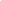 H. MEYER (1987): Unterrichtsmethoden. II: Praxisband. Berlin: Cornelsen Verlag Scriptor GmbH & Co. J. GREVING (1996): Unterrichts-Einstiege. Ein Studien- und Praxisbuch. Berlin: Cornelsen Verlag Scriptor GmbH & Co. Materiales didácticos para la canción de “Papeles Mojados” de ChambaoFachdidaktik Spanisch IISemestre de invierno 2011/12Mag. Isolde SeeleitnerFachdidaktik Spanisch IISemestre de invierno 2011/12Mag. Isolde SeeleitnerAndrea Fuchs, Sabrina Esterer Bettina KammererTema: InmigraciónAndrea Fuchs, Sabrina Esterer Bettina KammererTema: InmigraciónTiempoForma socialModelo enseñanza bimodalFase según el modelo de KIOSKObjetivosActividadesMateriales10 minactividad en plenohemisferio derechoConfrontación- introducción del tema en la claseactivar los conocimientos previos de l@s alumn@sEl concepto didáctico: “Standbild” (vgl. Didaktische Überlegungen Anhang)- introducir el tema en la clase.Un voluntario o una voluntaria toma el papel de “formar” un grupo de cinco personas: La situación: migración- irse de su país de origen para ir a un país desconocidoPreguntas a l@s alumn@s: ¿Qué se puede ver? ¿Qué hacen las personas en la imagen? ¿En qué situación podría ocurrir eso? ¿Dónde es muy actual el tema de la inmgración ahora? ¿Puedes dar ejemplos de Europa o de España? 5 minactividad individualhemisferio izquierdoActividad de antes: preparar la actividad- organización -trabajo autónomol@s alumn@s son capaces de trabajar de forma autónoma y eficazPP explica la actividad siguiente.L@s alumn@s deben continuar las frases (estribillo de la canción) en la hoja de trabajo¿Qué tiene que ver el título de la canción con el tema de hoy? (en algunas palabras) Utilizar estructuras como: puede ser que... , yo diría que...,  en mi opinión, el título quiere expresar que... hoja de trabajo 115 mintrabajo individualhemisferio derechoAntividad de durante:organización,información y trabajo autónomocomprensión global: l@s alumn@s saben las ideas principales de la canciónPP explica la actividad.Canción y actividades con esta:Escuchar por primera vez. Preguntas sobre emociones:¿Cómo es el ritmo de la canción? ¿Qué instrumentos se tocan? ¿Qué emociones evoca la canción? ¿Qué quiere expresar el estribillo?Segunda audición: poner las frases de la canción en orden.Canción y hoja de trabajo 25 minen plenohemisferio izquierdoActividad de después: controlL@s alumn@s conocen las diferencias entre el estribillo original y el suyoComparar el estribillo con las frases de la actividad precedente - comentar los resultadoshoja de trabajo 210 mintrabajo en parejashemisferio izquierdo y derechoActividad de después: organización, información y trabajo autónomoL@s alumn@s saben el significado de las palabras nuevas y conocen sus definicionesPP explica la actividad siguienteTrabajar el vocabulario- Una pareja encuentra la solución con la ayuda de su compañer@. El/la P dice: “Ahora tenéis que encontrar la definición adecuada a las palabras/expresiones. Cada uno recibe cinco palabras y cinco definiciones y en parejas tenéis  que relacionarlas”. hoja de trabajo 35 minactividad en plenohemisferio izquierdocontrolL@s alumn@s saben los resultados correctosEn pleno comparan sus resultados.hoja de trabajo 35 minactividad en plenohemisferio izquierdoinformación y organizacióninformar l@s alumn@s sobre la actividad siguienteEl/la P explica la actividad siguiente. L@s alumn@s tienen que mostrar su opinión con ayuda de las fichas. Las fichas rojas significan “estoy en desacuerdo” y las fichas verdes significan “estoy de acuerdo”. El/la P distribuye las fichas.fichas verdes y rojas10 minActividad en plenohemisferio derechocontrolpueden expresar su opinión sobre el temaCon fichas l@s alumn@s tienen que mostrar su opinión; la profesora pregunta:El problema de los inmigrantes ilegales me da miedo.Puedo entender el motivo por el que dejan su país de origen. El problema de los inmigrantes ilegales en Europa aumenta cada año. La inmigración ilegal amenaza nuestra sociedad. La inmigración tiene ventajas. Con las fichas l@s alumn@s muestran sus opiniones. La profesora/ El profesor pregunta siempre el porqué a al menos dos estudiantes, que levantan un papel contrario. L@s A/A pueden utilizar las estructuras como (ya se apuntaron las estructuras en la pizarra en una fase de trabajo de l@s A/A) : Estoy de acuerdo porque... No estoy de acuerdo porque... Yo opino que ...A mí me parece lógico/ increíble/ sorprendente/ ... A mí me da miedo... En mi opinión ... Si hablamos de ese tema crucial, es importante mencionar/ decir/ subrayar ... Fichas rojas y verdes10 min Actividad en grupoHemisferio derecho e izquierdoTrabar autónomopueden trabajar de forma productiva en grupos P pone papeles con una pregunta en diferentes mesas. Según sus preferencias l@s alumn@s pueden sentarse en una mesa y comentar con sus compañeros la pregunta para buscar argumentos. L@s alumn@s pueden escribir las palabras claves en una ficha (individualización).  ¿Qué problemas posibles tienen los inmigrantes ilegales?¿Por qué han dejado su país de origen (sueños, objetivos)?¿Qué riesgos conlleva la inmigración ilegal?¿Cuáles son las ventajas/los inconvenientes de la inmigración ilegal?¿Hay soluciones posibles?fichas con preguntas5 minActividad en plenoHemisferio derecho e izquierdoControlPresentación de los resultados de los grupos y de sus argumentos:6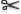 Miles de sombras cada noche trae la marea  navegan cargados de ilusiones que en la orilla se quedan.Historias del día a día historias de buena gente se juegan la vida cansados,con hambre y un frío que pela.	2Ahogan sus penas con una candela  
ponte tú en su lugar  
el miedo que sus ojos reflejan  
la mar se echó a llorar. 4Muchos no llegan, se hunden sus sueños papeles mojados, papeles sin dueños.Muchos no llegan, se hunden sus sueños papeles mojados, papeles sin dueños.  1Frágiles recuerdos a la deriva  
desgarran el alma  
cala todos los huesos el agualos arrastra sin esperanza  
la impotencia en sus gargantas  
con sabor a sal  
una bocanda de aire  
les daba otra oportunidad.  
5Tanta injusticia me desespera  
ponte tú en su lugar  
el miedo que sus ojos reflejan.  
la mar se echó a llorar.Tanta injusticia me desespera  
ponte tú en su lugar  
el miedo que sus ojos reflejan.  
la mar se echó a llorar.3Muchos no llegan , se hunden sus sueños papeles mojados, papeles sin dueños.Muchos no llegan , se hunden sus sueños papeles mojados, papeles sin dueños.la impotenciacausar mucha pena a una persona.la mareareprimir un sentimiento.a la derivacantidad de aire o de un fluido cualquier que entra por la boca de una vez.desgarrarsin gobierno, sin dirección, sometido a las circunstancias / la manera de ir un barco o cualquier objeto flotante cuando está a merced del viento o del mar.calar los huesoshacer que una cosa se vaya al fondo.ahogar la penaun frío extremo; hacer mucho frío.un frío que pelatirar de una persona o de una cosa por el suelo.la bocanadamovimiento periódico y alternativo de ascenso y descenso del nivel del mar.arrastrarmojarse completamente.hundirfalta de poder o incapacidad para hacer una cosa.la impotenciafalta de poder o incapacidad para hacer una cosa.la mareamovimiento periódico y alternativo de ascenso y descenso del nivel del mar.a la derivasin gobierno, sin dirección, sometido a las circunstancias / la manera de ir un barco o cualquier objeto flotante cuando está a merced del viento o del mardesgarrarcausar mucha pena a una persona.calar los huesosmojarse completamente.ahogar la penareprimir un sentimiento.un frío que pelaun frío extremo; hacer mucho frío.la bocanadacantidad de aire o de un fluido cualquier que entra por la boca de una vez.arrastrartirar de una persona o de una cosa por el suelo.hundirhacer que una cosa se vaya al fondo.